REPUBLIQUE DU CAMEROUNPaix - Travail – Patrie--------------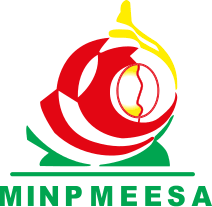 REPUBLIC OF CAMEROONPeace - Work - Fatherland           --------------MINISTERE DES PETITES ET MOYENNES ENTREPRISES, DE L’ECONOMIE SOCIALE ET DE L’ARTISANAT                             --------------MINISTRY OF SMALL AND MEDIUM-SIZED ENTERPRISES, SOCIAL ECONOMY AND HANDICRAFTS--------------SECRETAIRE GENERAL                            --------------GENERAL SECRETARY--------------CELLULE DE COORDINATION PROVISOIRE DE LA PEPINIERE NATIONALE PILOTE D’ENTREPRISES D’EDEA                          --------------TEMPORAL COORDINATION UNIT OF THE NATIONAL PILOT BUSINESS NURSERY OF EDEA--------------FICHE DE PROJETNom et prénoms : Région d'origine :Département d'origine :Numéro de téléphone :Adresse mail                        :LE PROMOTEURLE PROMOTEURLE PROMOTEURQUESTIONSREPONSES1Sexe du promoteur2Age du promoteur3Diplôme le plus élevé du promoteur4Spécialité du diplôme le plus élevé5Expérience professionnelle du promoteurSON ENTREPRISESON ENTREPRISESON ENTREPRISE6Nom de l'entreprise7Secteur d’activité (agroalimentaire, coton-cuir-textile, bois, TIC, restauration, etc.)8Principaux produits/services9Année de création de l'entreprise (année de formalisation)10Numéro d'enregistrement (RCCM, Coopérative, etc.)11Nombre d'employés12Background (bref historique de la création de l'entreprise)13Bénéficiaires directs (population cible)14Vision (N/A si non existant)15Mission (N/A si non existant)16Votre stratégie d'entreprise (N/A si non existant)SES FONCTIONS D'ENTREPRISE (marketing, production, ressources humaines et finance)SES FONCTIONS D'ENTREPRISE (marketing, production, ressources humaines et finance)SES FONCTIONS D'ENTREPRISE (marketing, production, ressources humaines et finance)17Quelle est votre stratégie Marketing (N/A si non existant)?18Cette sous-stratégie est-elle assortie d'un plan d'action?19Avez-vous des produits certifiés ANOR?20Avez-vous une approche qualité et d'amélioration continue?21Sur quel marché êtes-vous présent (une région, moins de 5 régions, tout le Cameroun, la CEMAC, l'Afrique, l'Europe, l'Asie)?22Avez-vous un système de surveillance de votre marché?23Quelle est votre stratégie de production (N/A si non existant)?24Cette stratégie est-elle assortie d'un plan d'action?25Avez-vous des processus standardisés et suffisamment optimisés?26Avez-vous un système de production artisanal, semi automatisé ou totalement automatisé?27Avez-vous un système de gestion de stock?28Quelle est votre stratégie du personnel (N/A si non existant)?29Cette sous-stratégie est-elle assortie d'un plan d'action?30Avez-vous un système d'évaluation du personnel et de renforcement des capacités?31Avez-vous un système de sécurité de votre personnel?32Avez-vous un règlement intérieur formalisé?33Quelle est votre stratégie de gestion financière (N/A si non existant)?34Cette sous-stratégie est-elle assortie d'un plan d'action?35Tenez-vous un livre de caisse?36Avez-vous un plan d'investissement?37Avez-vous un système de contrôle budgétaire?SES PERFORMANCESSES PERFORMANCESSES PERFORMANCES38Quel est votre chiffre d'affaires annuel moyen?39Quel est votre bénéfice annuel moyen?40Situation des ventes ces deux dernières années(décroissant-stagnante-croissant)41Situation des bénéfices ces deux dernières années(décroissant-stagnante-croissant)42Situation de la trésorerie ces deux dernières années(liquidité décroissant-stagnante-croissant)43État du parc des équipements et machines de production (Neuf-encours d'amortissement-déjà amorti)SON NIVEAU DE TIC ET D'INNOVATIONSON NIVEAU DE TIC ET D'INNOVATIONSON NIVEAU DE TIC ET D'INNOVATION44Niveau d'utilisation des TIC dans votre entreprise (basique, bureautique, intranet collaboratif, réseaux sociaux, progiciel, etc.)45Niveau d'utilisation de l'Intelligence Artificielle, de la Réalité Virtuelle, du IOT46Etes-vous sur le point d'introduire une nouvelle technologie ou produits sur le marché?